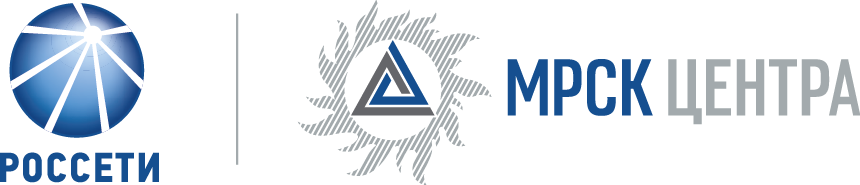 Открытое акционерное общество «Межрегиональная распределительная сетевая компания Центра»2-я Ямская ул., д. 4, Москва, 127018Телефоны: контакт-центр  +7(495) 747 92 92, +7 (495) 747 92 96; факс: +7(495) 747 92 95прямая линия энергетиков: 8 800 50 50 115, телефон доверия: 8 800 100 9000e-mail: posta@mrsk-1.ru;   http://www.mrsk-1.ruОГРН 1046900099498, ИНН 6901067107ПРОТОКОЛзаседания Комитета по надежностиСовета директоров ОАО «МРСК Центра»(в форме заочного голосования)«22» мая 2015 года 	г. Москва	№ 08/15Форма проведения: заочное голосование.Всего членов Комитета по надежности: 6 человек.Приняли участие в голосовании: Зуйкова О.В., Иванов С.В., Гриценко А.В., Пилюгин А.В., Половнев И.Г., Румянцев С.Ю.Не предоставили опросные листы: нет.Кворум: имеется.Дата составления протокола: 22.05.2015.ПОВЕСТКА ДНЯ:О рассмотрении отчета Генерального директора Общества «О выполнении Обществом в 1 квартале 2015 года Программы по повышению надёжности 
ОАО «МРСК Центра» на 2015 год».О рассмотрении отчета Генерального директора Общества «Об организации в 1 квартале 2015 года системы управления охраной труда в Обществе».О рассмотрении отчета Генерального директора Общества «О выполнении Обществом в 1 квартале 2015 года Программы по снижению рисков травматизма сторонних лиц на объектах ОАО «МРСК Центра» на 2015-2017гг.».О рассмотрении отчета Генерального директора Общества «О ходе выполнения Обществом в 1 квартале 2015 года Программы реализации экологической политики 
ОАО «МРСК Центра» на 2015-2018гг.».О предварительном утверждении отчета Генерального директора Общества «Об исполнении в 1 квартале 2015 года Инвестиционной программы Общества».О рассмотрении информации Общества «О выполнении Программы ремонтов Общества в 1 квартале 2015 года».Вопрос 1: О рассмотрении отчета Генерального директора Общества 
«О выполнении Обществом в 1 квартале 2015 года Программы по повышению надёжности ОАО «МРСК Центра» на 2015 год».Решение:Принять к сведению отчет Генерального директора Общества «О выполнении Обществом в 1 квартале 2015 года Программы по повышению надёжности 
ОАО «МРСК Центра» на 2015 год» согласно Приложению № 1 к настоящему решению Комитета по надежности.Итоги голосования:Зуйкова Ольга Валентиновна		- «за»Иванов Сергей Викторович		- «за»Гриценко Андрей Витальевич	- «за»Пилюгин Александр Викторович	- «за»Половнев Игорь Георгиевич		- «за»Румянцев Сергей Юрьевич 		- «за»Итого:Решение принято.Вопрос 2: О рассмотрении отчета Генерального директора Общества «Об организации в 1 квартале 2015 года системы управления охраной труда в Обществе».Решение:Принять к сведению отчет Генерального директора Общества «Об организации в 1 квартале 2015 года системы управления охраной труда в Обществе» согласно Приложению № 2 к настоящему решению Комитета по надежности.Итоги голосования:Зуйкова Ольга Валентиновна		- «за»Иванов Сергей Викторович		- «за»Гриценко Андрей Витальевич	- «за»Пилюгин Александр Викторович	- «за»Половнев Игорь Георгиевич		- «за»Румянцев Сергей Юрьевич 		- «за»Итого:Решение принято.Вопрос 3: О рассмотрении отчета Генерального директора Общества 
«О выполнении Обществом в 1 квартале 2015 года Программы по снижению рисков травматизма сторонних лиц на объектах ОАО «МРСК Центра» 
на 2015-2017 гг.».Решение:Принять к сведению отчет Генерального директора Общества «О выполнении 
в 1 квартале 2015 года Программы по снижению рисков травматизма сторонних лиц на объектах ОАО «МРСК Центра» на 2015-2017 гг.» согласно Приложению № 3 к настоящему решению Комитета по надежности.Итоги голосования:Зуйкова Ольга Валентиновна		- «за»Иванов Сергей Викторович		- «за»Гриценко Андрей Витальевич	- «за»Пилюгин Александр Викторович	- «за»Половнев Игорь Георгиевич		- «за»Румянцев Сергей Юрьевич 		- «за»Итого:Решение принято.Вопрос 4: О рассмотрении отчета Генерального директора Общества «О ходе выполнения Обществом в 1 квартале 2015 года Программы реализации экологической политики ОАО «МРСК Центра» на 2015-2018 гг.».Решение:Принять к сведению отчет Генерального директора Общества «О ходе выполнения Обществом в 1 квартале 2015 года Программы реализации экологической политики 
ОАО «МРСК Центра» на 2015-2018 гг.» согласно Приложению № 4 к настоящему решению Комитета по надежности.Итоги голосования:Зуйкова Ольга Валентиновна		- «за»Иванов Сергей Викторович		- «за»Гриценко Андрей Витальевич	- «за»Пилюгин Александр Викторович	- «за»Половнев Игорь Георгиевич		- «за»Румянцев Сергей Юрьевич 		- «за»Итого:Решение принято.Вопрос 5: О предварительном утверждении отчета Генерального директора Общества «Об исполнении в 1 квартале 2015 года Инвестиционной программы Общества».Решение:1. Предварительно утвердить отчет Генерального директора Общества «Об исполнении в 1 квартале 2015 года Инвестиционной программы Общества» согласно Приложению № 5 к настоящему решению Комитета по надежности.2. Рекомендовать Совету директоров Общества утвердить отчет генерального директора Общества «Об исполнении в 1 квартале 2015 года Инвестиционной программы Общества» в составе отчета об исполнении Бизнес-плана Общества.Итоги голосования:Зуйкова Ольга Валентиновна		- «за»Иванов Сергей Викторович		- «за»Гриценко Андрей Витальевич	- «за»Пилюгин Александр Викторович	- «за»Половнев Игорь Георгиевич		- «за»Румянцев Сергей Юрьевич 		- «за»Итого:Решение принято.Вопрос 6. О рассмотрении информации Общества «О выполнении Программы ремонтов Общества в 1 квартале 2015 года».Решение:Принять к сведению информацию Общества «О выполнении Программы ремонтов Общества в 1 квартале 2015 года» согласно Приложению № 6 к настоящему решению Комитета по надежности.Итоги голосования:Зуйкова Ольга Валентиновна		- «за»Иванов Сергей Викторович		- «за»Гриценко Андрей Витальевич	- «за»Пилюгин Александр Викторович	- «за»Половнев Игорь Георгиевич		- «за»Румянцев Сергей Юрьевич 		- «за»Итого:Решение принято.Приложения:Отчет Генерального директора Общества «О выполнении Обществом в 1 квартале 2015 года Программы по повышению надёжности ОАО «МРСК Центра» на 2015 год» (Приложение № 1).Отчет Генерального директора Общества «Об организации в 1 квартале 2015 года системы управления охраной труда в Обществе» (Приложение № 2).Отчет Генерального директора Общества «О выполнении в 1 квартале 2015 года Программы по снижению рисков травматизма сторонних лиц на объектах ОАО «МРСК Центра» на 2015-2017 гг.» (Приложение № 3).Отчет Генерального директора Общества «О ходе выполнения Обществом в 1 квартале 2015 года Программы реализации экологической политики ОАО «МРСК Центра» на 2015-2018 гг.» (Приложение № 4).Отчет Генерального директора Общества «Об исполнении в 1 квартале 2015 года Инвестиционной программы Общества» (Приложение № 5).Информация Общества «О выполнении Программы ремонтов Общества в 1 квартале 2015 года» (Приложение № 6).Председатель Комитета по надежностиСовета директоров ОАО «МРСК Центра»				Зуйкова О.В.Секретарь Комитета по надежностиСовета директоров ОАО «МРСК Центра»			      Лапинская С.В.«ЗА»-  «6»«ПРОТИВ»-  «0»«ВОЗДЕРЖАЛИСЬ»-  «0»«ЗА»-  «6»«ПРОТИВ»-  «0»«ВОЗДЕРЖАЛИСЬ»-  «0»«ЗА»-  «6»«ПРОТИВ»-  «0»«ВОЗДЕРЖАЛИСЬ»-  «0»«ЗА»-  «6»«ПРОТИВ»-  «0»«ВОЗДЕРЖАЛИСЬ»-  «0»«ЗА»-  «6»«ПРОТИВ»-  «0»«ВОЗДЕРЖАЛИСЬ»-  «0»«ЗА»-  «6»«ПРОТИВ»-  «0»«ВОЗДЕРЖАЛИСЬ»-  «0»